§2-510.  Uniform Testamentary Additions to Trusts Act1.  Devise to a trust.  A will may validly devise property to the trustee of a trust established or to be established:A.  During the testator's lifetime by the testator, by the testator and some other person or by some other person, including a funded or unfunded life insurance trust, although the settlor has reserved any or all rights of ownership of the insurance contracts; or  [PL 2017, c. 402, Pt. A, §2 (NEW); PL 2019, c. 417, Pt. B, §14 (AFF).]B.  At the testator's death by the testator's devise to the trustee, if the trust is identified in the testator's will and its terms are set forth in a written instrument, other than a will, executed before, concurrently with or after the execution of the testator's will or in another individual's will if that other individual has predeceased the testator, regardless of the existence, size or character of the corpus of the trust.  [PL 2017, c. 402, Pt. A, §2 (NEW); PL 2019, c. 417, Pt. B, §14 (AFF).]The devise is not invalid because the trust is amendable or revocable or because the trust was amended after the execution of the will or the testator's death.[PL 2017, c. 402, Pt. A, §2 (NEW); PL 2019, c. 417, Pt. B, §14 (AFF).]2.  Not held under testamentary trust.  Unless the testator's will provides otherwise, property devised to a trust described in subsection 1 is not held under a testamentary trust of the testator but becomes a part of the trust to which it is devised and must be administered and disposed of in accordance with the provisions of the governing instrument setting forth the terms of the trust, including any amendments thereto made before or after the testator's death.[PL 2017, c. 402, Pt. A, §2 (NEW); PL 2019, c. 417, Pt. B, §14 (AFF).]3.  Revocation or termination before death.  Unless the testator's will provides otherwise, a revocation or termination of the trust before the testator's death causes the devise to lapse.[PL 2017, c. 402, Pt. A, §2 (NEW); PL 2019, c. 417, Pt. B, §14 (AFF).]SECTION HISTORYPL 2017, c. 402, Pt. A, §2 (NEW). PL 2017, c. 402, Pt. F, §1 (AFF). PL 2019, c. 417, Pt. B, §14 (AFF). The State of Maine claims a copyright in its codified statutes. If you intend to republish this material, we require that you include the following disclaimer in your publication:All copyrights and other rights to statutory text are reserved by the State of Maine. The text included in this publication reflects changes made through the First Regular and First Special Session of the 131st Maine Legislature and is current through November 1. 2023
                    . The text is subject to change without notice. It is a version that has not been officially certified by the Secretary of State. Refer to the Maine Revised Statutes Annotated and supplements for certified text.
                The Office of the Revisor of Statutes also requests that you send us one copy of any statutory publication you may produce. Our goal is not to restrict publishing activity, but to keep track of who is publishing what, to identify any needless duplication and to preserve the State's copyright rights.PLEASE NOTE: The Revisor's Office cannot perform research for or provide legal advice or interpretation of Maine law to the public. If you need legal assistance, please contact a qualified attorney.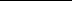 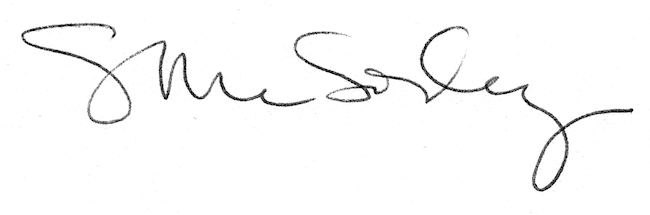 